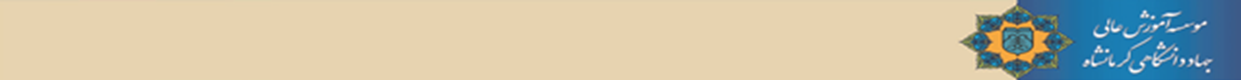 عنوان کارگاه پیشنهادی : عنوان کارگاه پیشنهادی : مشخصات برگزار کنندهمشخصات برگزار کنندهنام و نام خانوادگی : نام پدر: شماره ملی : تاریخ تولد : آخرین مدرک تحصیلی : رشته تحصیلی : محل خدمت :شماره تماس : ایمیل :ایمیل :مشخصات کارگاه:  مشخصات کارگاه:  تاریخ برگزاری : مخاطب کارگاه : ساعت شروع : ساعت پایان: حق الزحمه پیشنهادی :در خواست کننده(گروه/ انجمن):شماره  حساب بانک ملت :شماره  حساب بانک ملت :رئوس مطالب کارگاه:رئوس مطالب کارگاه:چکیده کارگاه :چکیده کارگاه :فرم درخواست برگزاری کارگاه  حداقل 10 روز قبل  از برگزاری کارگاه توسط مدیر محترم گروه به مسئول همایش ها ارسال گردد. فرم درخواست برگزاری کارگاه  حداقل 10 روز قبل  از برگزاری کارگاه توسط مدیر محترم گروه به مسئول همایش ها ارسال گردد. امضا مدرس امضا مدیر گروه امضا مسئول همایش ها امضا معاون پژوهش 